                 Применение «кейс – технологии» на уроках английского  языка.Составила  учитель английского языкаМБОУ ООШ №17«Кадетская школа»  Давлятханова А.Х.г.КунгурА.Эйнштейн когда-то сказал: «Где это только возможно, обучение должно стать переживанием». Высказывание перекликается с требованием нового образовательного стандарта, включающим умение применять приобретенные знания и
навыки для решения различных типичных жизненных ситуаций, а также проблем, связанных с выполнением человеком типичных социальных ролей (член семьи. работник. собственник, потребитель и т.д.). Такие умения можно развивать, используя кейс-метод.
         Речь идет о методе обучения, известном как кейс-метод (Case study) - метод анализа ситуаций. Суть его в том, что учащимся предлагают осмыслить реальную жизненную ситуацию, описание которой одновременно отражает не только какую-либо практическую проблему, но и актуализирует определенный комплекс знаний, который необходимо усвоить при разрешении данной проблемы. При этом сама проблема не имеет однозначных решений. Метод был впервые применен в Harvard Business School в 1924 году. Преподаватели Гарвардской бизнес-школы быстро поняли, что не существует учебников, подходящих для аспирантской программы в бизнесе. Слушателям давались описания определенной ситуации, с которой столкнулась реальная организация в своей деятельности для того, чтобы ознакомиться с проблемой и найти самостоятельно и в ходе коллективного обсуждения решение. Кейс-метод широко используется в бизнес обучении во всем мире и продолжает завоевывать новых сторонников.  Кейс представляет собой описание конкретной реальной ситуации, подготовленное по определенному формату и предназначенное для обучения учащихся анализу разных видов информации, ее обобщению, навыкам формулирования проблемы и выработки возможных вариантов ее решения в соответствии с установленными критериями                                                    Классификация кейсовПо структуреСтруктурированные кейсы (highly structured case) — короткое и точное изложение ситуации с конкретными цифрами и данными.Неструктурированные кейсы (unstructured cases). Они представляют собой материал с большим количеством данных и предназначены для оценки стиля и скорости мышления, умения отделить главное от второстепенного и навыков работы в определенной области.Первооткрывательские кейсы (ground breaking cases) могут быть как очень короткие, так и длинные. Наблюдение за решением такого кейса дает возможность увидеть, способен ли человек мыслить нестандартно, сколько креативных идей он может выдать за отведенное время. Если проходит групповое решение, то может ли он подхватить чужую мысль, развить её и использовать на практике.По размеруПолные кейсы (в среднем 20-25 страниц) предназначены для командной работы в течение нескольких дней и обычно подразумевают командное выступлениеСжатые кейсы (3-5 страниц) предназначены для разбора непосредственно на занятии и подразумевают общую дискуссиюМини-кейсы (1-2 страницы), как и сжатые кейсы, предназначены для разбора в классе и зачастую используются в качестве иллюстрации к теории, преподаваемой на занятииОтличительными особенностями кейс–метода являются:описание реальной проблемной ситуации;альтернативность решения проблемной ситуации;единая цель и коллективная работа по выработке решения;функционирование системы группового оценивания принимаемых решений;эмоциональное напряжение учащихся.Сложной задачей для учителя, требующей эрудиции, педагогического мастерства и времени, является разработка кейса, т.е. подбора соответствующего реального материала, в котором моделируется проблемная ситуация и отражается комплекс знаний, умений и навыков, которыми учащимся нужно овладеть. Кейсы, обычно подготовленные в письменной форме, читаются, изучаются и обсуждаются. Эти кейсы составляют основы беседы класса под руководством учителя. Метод кейсов включает одновременно и особый вид учебного материала, и особые способы использования этого материала в учебном процессе. 
       Кейс также представляет собой и некоторую ролевую систему. Высокая концентрация ролей в кейсе приводит к превращению кейс-метода в  игровой метод обучения, сочетающий в себе в себе игру с тонкой технологией интеллектуального развития и тотальной системой контроля. Действия в кейсе либо даются в описании, и тогда требуется их осмыслить (последствия, эффективность), либо они должны быть предложены в качестве способа разрешения проблемы. Учащиеся должны разрешить поставленную проблему и получить реакцию окружающих (других учащихся и учителя) на свои действия. При этом они должны понимать, что возможны различные решения проблемы. Поэтому преподаватель должен помочь учащимся рассуждать, спорить, а не навязывать им свое мнение. Учащиеся должны понимать с самого начала, что риск принятия решений лежит на них, преподаватель только поясняет последствия принятия необдуманных решений.Роль преподавателя состоит в направлении беседы или дискуссии с помощью проблемных вопросов, в контроле времени работы, в побуждении учащихся отказаться от поверхностного мышления, в вовлечении всех учащихся группы в процесс	анализа кейса. 
      Ситуационная методика опирается и включает в себя многочисленные методы преподавания, но предпочтение отдается методам стимулирования и мотивации учебно–воспитательной деятельности.Кейс-метод можно представить в методологическом контексте как сложную систему, в которую интегрированы другие, более простые методы познания. В него входят моделирование, системный анализ, проблемный метод, мысленный эксперимент, методы описания, классификации, игровые методы, которые выполняют в кейс-методе свои роли.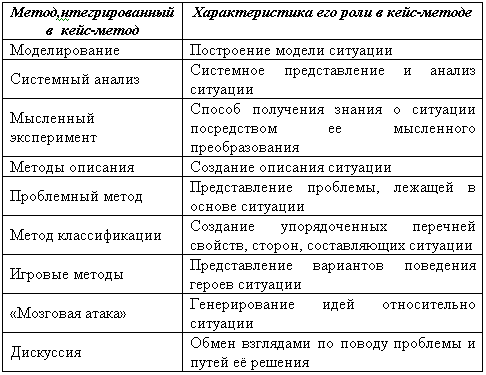 Мысленное экспериментирование представляет собой важнейший методологический атрибут кейс-метода. Образовательное и воспитывающее значение мысленного эксперимента заключается в том, что он учит видению причинно-следственных связей.  Фраза «Представьте себе, что….» совершенно незаменима при использовании мысленного экспериментирования.Методы описания предполагают формирование некоторой системы фактов, которые характеризуют ситуацию. Поэтому учащийся вынужден разбирать своеобразную головоломку, отделяя существенное от несущественного.Проблемный метод отличается тем, что формирует проблемный подход к действительности. Кейс не предлагает обучающимся проблему в открытом виде,  участникам образовательного процесса предстоит вычленить ее из той информации, которая	содержится	в описании	кейса. 
      Содержащаяся в кейсе проблема не имеет однозначного решения; суть метода в том и состоит, чтобы из множества альтернативных вариантов в соответствии с выработанными ранее критериями выбрать наиболее целесообразное решение и разработать практическую модель его реализации.«Мозговая атака» была предложена в конце 30-х гг. А.Осборном как групповой метод решения проблем. К концу ХХ ст. она приобрела особую популярность в практике управления и обучения не только как самостоятельный метод, но и как некоторое вкрапление в процесс деятельности с целью усиления её продуктивности.В кейс-методе мозговая атака применяется при возникновении у группы реальных затруднений в осмыслении ситуации, представляется средством повышения активности учащихся. В этом смысле она представляется не как инструмент поиска новых решений, хотя и такая её роль не исключена, а как своеобразный запал к бомбе познавательной активности.Дискуссия занимает центральное место в кейс-методе. Ее целесообразно использовать в том случае, когда обучаемые обладают значительной степенью зрелости и самостоятельности мышления, умеют аргументировать, доказывать и обосновывать свою точку зрения.Метод моделирования выступает средством представления кейса как модели некоторой реальной ситуации, которая характерна для определенной сферы общества. Чем ближе эта модель к реальной ситуации, тем ценнее кейс.Особенность работы преподавателя, практикующего кейс-метод, заключается в том, что он не только реализует максимально свои способности, но и развивает их. Основное содержание деятельности преподавателя включает в себя выполнение нескольких функций — обучающей, воспитывающей, организующей и исследовательской. В процессе обучения преподаватель решает задачи обучения и развития учащихся.Деятельность преподавателя при использовании кейс-метода включает две фазы. Первая фаза представляет собой сложную творческую работу по созданию кейса и вопросов для его анализа.Однако хорошо подготовленного кейса мало для эффективного проведения занятия. Для этого необходимо еще подготовить методическое обеспечение, как для самостоятельной работы учащихся, так и для проведения предстоящего занятия.Вторая фаза включает в себя деятельность преподавателя в классе, где он выступает со вступительным и заключительным словом, организует малые группы и дискуссию, поддерживает деловой настрой на уроке, оценивает вклад учеников в анализ ситуации.При открытии дискуссии нужно помнить, что каждое занятие имеет свое начало и свой конец. Начало дискуссии - это, возможно, единственный момент, когда ситуация полностью находится в руках преподавателя. И поэтому этим нужно воспользоваться наилучшим образом. Ведь от того, как начнется обсуждение, большой мерой будет зависеть общий тон, интерес и направленность всех занятий.Наличие в структуре кейс-метода споров, дискуссий, аргументации довольно сильно тренирует участников обсуждения, учат соблюдению норм и правил общения. Еще больше нагрузка на преподавателя, который должен быть достаточно эмоциональным в течение всего процесса обучения, разрешать и не допускать конфликты, создавать обстановку сотрудничества и конкуренции одновременно, и самое главное, обеспечивать соблюдение личностных прав учащегося.                                               Примеры тематики кейсов:Завершающие проектные работы по разделам учебника. Например, «Составьте список архитектурных достопримечательностей России, по Вашему мнению, имеющих право считаться новыми чудесами света. Аргументируйте свой выбор».Урок-беседа по темам разделов учебника. Список тем соответствует основным темам программы иностранных языков в средней школе, например, Семья, Еда, Хобби, Компьютерные технологии, Образование, Выбор профессии.